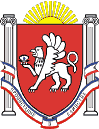 Новоандреевский сельский советСимферопольского района Республики Крым43-я сессия  1 созываРЕШЕНИЕс. Новоандреевка 		                          №  27/17                                                       от 10.07.2017г.О внесении изменений в Схему размещения нестационарных торговых объектов на территории Новоандреевского сельского поселения 	Рассмотрев заявление ИП Васюхнова С. В., ООО «Таврияпродукт», ИП Еремеева И. В., ИП Тарасовой В. П. о разрешении размещения нестационарных торговых объектов, руководствуясь Федеральным законом от 06.10.2003 № 131-ФЗ «Об общих принципах организации местного самоуправления в Российской Федерации», Федеральным законом от 28.12.2009 № 381-ФЗ «Об основах государственного регулирования торговой деятельности в Российской Федерации», Постановлением Правительства Российской Федерации от 29.09.2010 № 772 «Об утверждении Правил включения нестационарных торговых объектов, расположенных на земельных участках, в зданиях, строениях и сооружениях, находящихся в государственной собственности, в схему размещения нестационарных торговых объектов», Постановлением Совета Министров Республики Крым от 23.08.2016 № 402 «Об утверждении Порядка размещения и функционирования нестационарных торговых объектов на территории муниципальных образований», Порядком размещения и функционирования нестационарных торговых объектов на территории муниципального образования Новоандреевское сельское поселение Симферопольского района Республики Крым, утвержденным решением №58/16 от 30.11.2016 г. Новоандреевского сельского совета Симферопольского района, Уставом муниципального образования Новоандреевское сельское поселение Симферопольского района Республики,	Новоандреевский сельский совет РЕШИЛ:Внести изменения в решение №09/16 от 29.02.2016 года Новоандреевского сельского совета Симферопольского района Республики Крым «Об утверждении Схемы размещения нестационарных торговых объектов на территории Новоандреевского сельского поселения; исключив из текста «на 2016-2017 годы».Внести изменения  в Схему размещения нестационарных торговых объектов на территории Новоандреевского сельского поселения (Прилагается).Обнародовать настоящее решение на портале Правительства Республики Крым на странице муниципального образования Симферопольский район (simfmo.rk.gov.ru) на вкладке Новоандреевское сельское поселение, и на официальном сайте Новоандреевского сельского поселения (новоандреевка.рф), а также разместить настоящее решение на информационном стенде администрации Новоандреевского сельского поселения (первый этаж здания администрации Новоандреевского сельского поселения, расположенного по адресу: Симферопольский р-н., с. Новоандреевка, ул. Победы 36),Решение вступает в силу с момента его обнародования. Председатель Новоандреевского сельского советаглава администрации  	Новоандреевского сельского поселения	          				В.Ю. ВайсбейнПриложение №1к решению Новоандреевского сельского совета от  10.07.2017 г.  №  27/17СХЕМАразмещения нестационарных торговых объектов на территории Новоандреевского сельского поселения Симферопольского района.№ п/птип торгового объектаместо размещения   (адрес)собственник земельного участкагруппа реализуемых товаровплощадь(м2)планируемый срок размещенияпорядок предоставления места для размещения НТОпримечания5торговый киоскул. Гагарина,  (место для торговли)Администрация Новоандреевского сельского поселениянепродовольственные товарыдо 20,0по конкурсу6торговый киоскул. Гагарина,  (место для торговли)Администрация Новоандреевского сельского поселениякорма для сельскохозяйственных животныхдо 20,0по конкурсу7торговый киоскул. Гагарина,  (место для торговли)Администрация Новоандреевского сельского поселения      овощидо 20,0по конкурсу8изотермическая емкостьул. КиевскаяАдминистрация Новоандреевского сельского поселения           квас2,51 июля -31октябрябез конкурса9изотермическая емкостьул. Виноградная (площадь возле магазина)Администрация Новоандреевского сельского поселения           квас2,51 июля -31октябрябез конкурса